«Привет, весна!»30 марта жители Алымовского сельского поселения праздновали проводы русской Зимы. И в этот раз собралось много народа.Открыл праздник танцевальный флэшмоб, в котором приняли участие как взрослые, так и дети. Веселая кадриль задала настроение всему празднику. Приехали артисты из п. Петропавловск и Юбилейного. Отмечали жители масленицу широко и с размахом, как это было принято на Руси: задорными и веселыми песнями и танцами, а также пением частушек под гармонь, на которой играл гость из д. Подволошино Сергей Борисович.С большим удовольствием население участвовало в играх, конкурсах и состязаниях. В этом году, как и в каждом предыдущем, много желающих было пройти не легкий путь по канату. Все призы, размещенные в конце каната, были сняты победителями данного конкурса. МКОУ СОШ с. Алымовка организовала и провела традиционную на нашем празднике беспроигрышную лотерею, которую всегда с нетерпением ждут.На протяжении всего праздника на санях катали детишек и взрослых, а на сцене скоморохи проводили театрализованное представление. Народ веселился от души: ели блины, шашлыки, пили горячий чай, кофе. У всех было хорошее настроение. По традиции в конце праздника сожгли чучело.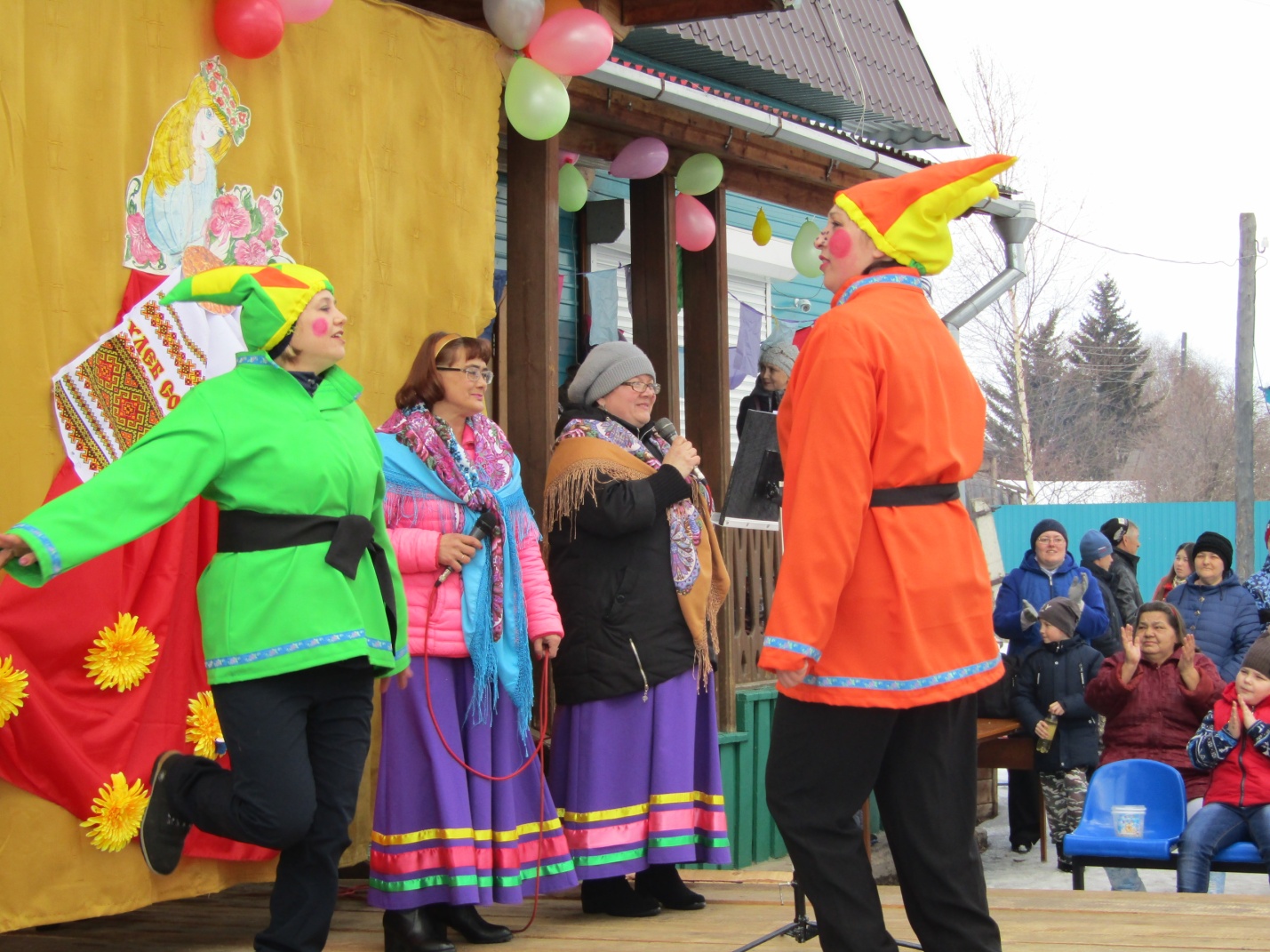 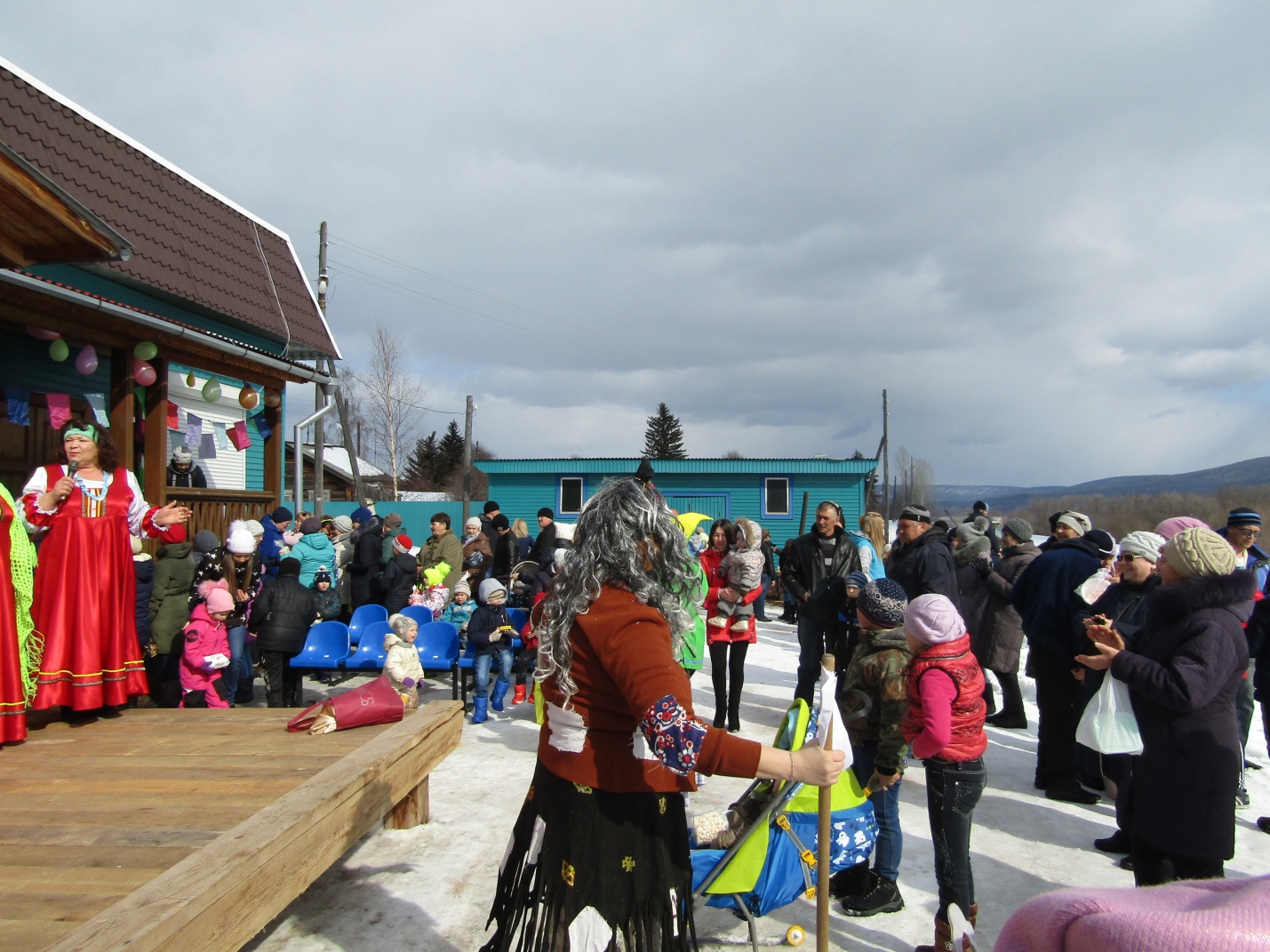 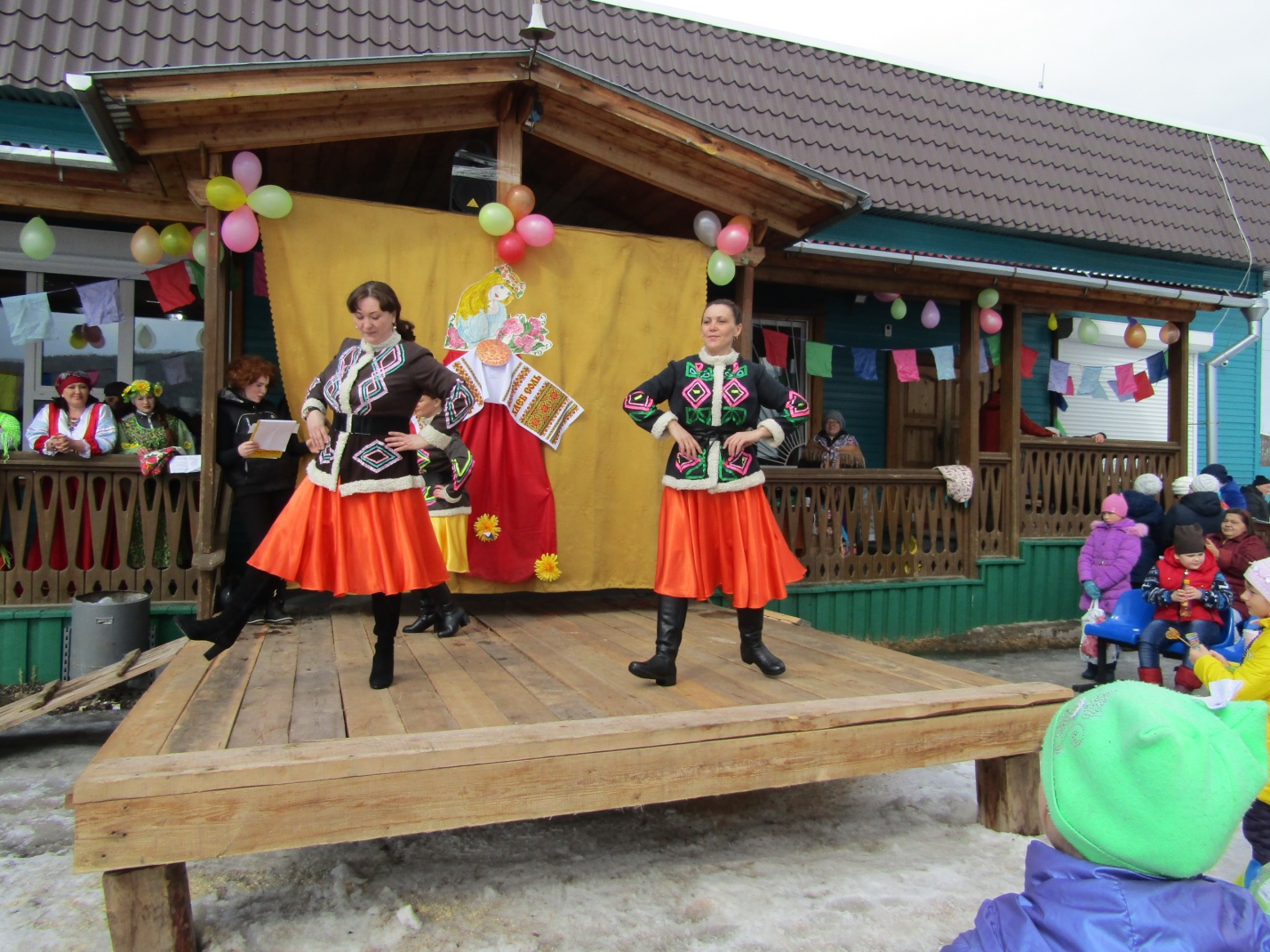 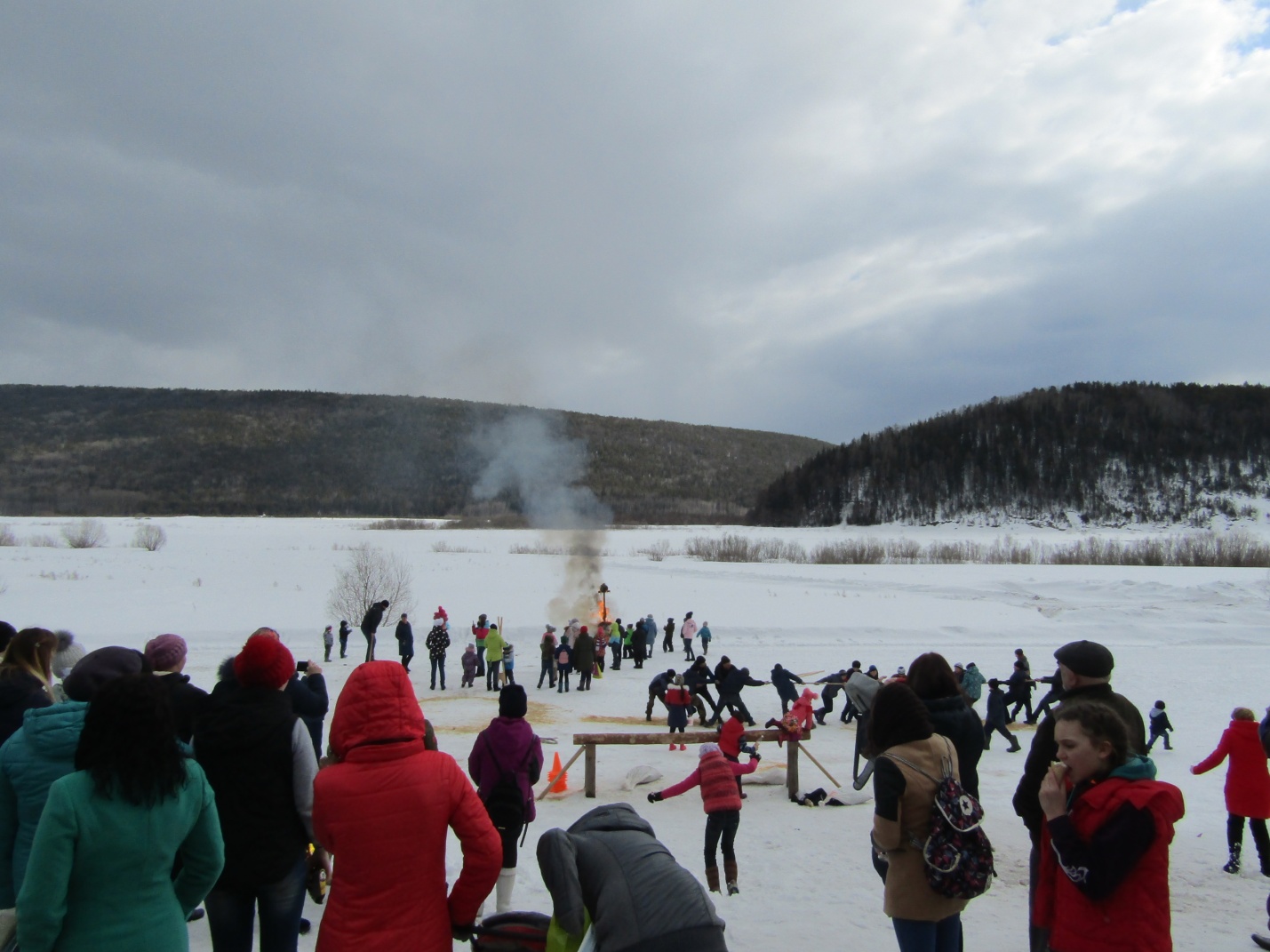 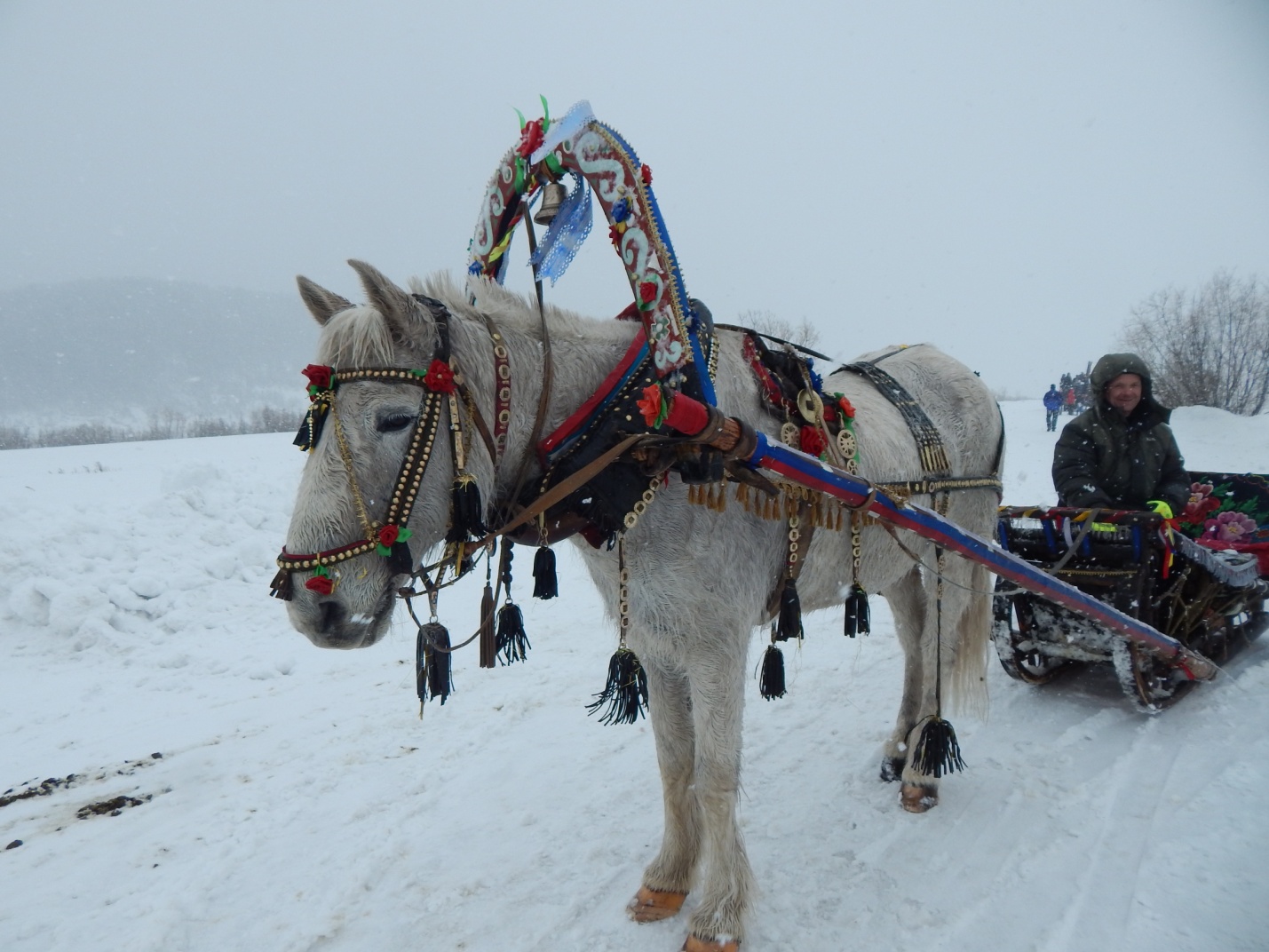 